pressmeddelande			
fredagen den 14 augusti 2015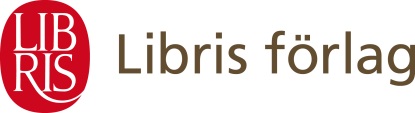 Lars Björklund skriver bok om hoppets förutsättningarUnder många år som sjukhuspräst och själavårdare har Lars Björklund mött människor som varit nära döden och stora katastrofer eller som länge levt med svåra sjukdomar. Nu har han skrivit boken Det som ger hoppet liv. – Det sägs att det sista som överger människan är hoppet. Jag skulle vilja vända på det och säga att vi behöver hoppas på något för att orka leva, säger Lars Björklund.Hur skapas nytt hopp när allt verkar hopplöst? Lars Björklund visar i Det som ger hoppet liv  på fem förutsättningar som gör att hoppet kan hållas vid liv. Eller födas på nytt när det en gång dött.Att se verkligheten som den är.Att inte bli övergiven.Att känna andras omsorg.Att tillåta alla känslor som väcks.Att hitta ett språk för det svåra: sång, ord eller lek.Med egna dikter och exempel från sin långa erfarenhet som själavårdare förmedlar han hjälp och stöd. Han vänder sig till den som går igenom mörka livspassager. Boken vänder sig även till dem som arbetar med människor i sjukdom och svåra livssituationer.Lars Björklund var tidigare sjukhuspräst och arbetar i dag som kaplan på Sigtunastiftelsen och som föreläsare. Han har skrivit flera uppskattade själavårdsböcker, bland annat Modet att ingenting göra, Vägar i sorgen samt Hur ska jag orka?Första recensionsdag: fredagen den 21 augustiFör intervjuer, mer information och för recensionsexemplar, kontakta Vilhelm Hanzén, PR- och kommunikationsansvarig: 
vlhelm.hanzen@libris.se, 019-20 84 10